Паспорт инвестиционной площадки ______________________________________________________* в случае отсутствия подключенных объектов инженерной инфраструктуры, необходимо указать расстояние от инженерных сетей.Адрес площадкиАдрес площадкиНаименование субъекта РФЧеченская РеспубликаНаименование районаКурчалоевский муниципальный районНаименование города/сельского поселенияМайртупское сельское поселениеНаименование улицы, №А.Х. Кадырова, б/нКонтактные данныеКонтактные данныеФ.И.О. Руководителя-Телефон:+7(928)736-12-90E-mail:-Основные сведенияОсновные сведенияСобственник Бишиев Ильяс ЖавладиевичВид деятельностиТорговля, услуги и обслуживаниеПлощадь земельного участка13049 кв.м.±Категория земель, разрешённый вид использованияЗемли населенных пунктовКадастровый номер-  20:06:0401003:277Наличие зданий и сооружений, площадь кв.м. (в т.ч. склады, цехи, гаражи, ангары, навесы и т.д.)Помещение - 800 кв.м. , склады - 1100 кв.м., ангары - 1800 кв.м., навесы – 40 кв.м., весы - 1 шт.Инженерная инфраструктура*Инженерная инфраструктура*ЭлектроэнергияподключенГаз5 м.Вода5 м.Канализация-Телефон-Интернет20 м.Транспортная доступностьТранспортная доступностьУдаленность от автомагистралей 5 м.Удаленность от железнодорожных путей, ближайшая станция 25 км.Удаленность от аэропорта 55 км. Дополнительные сведения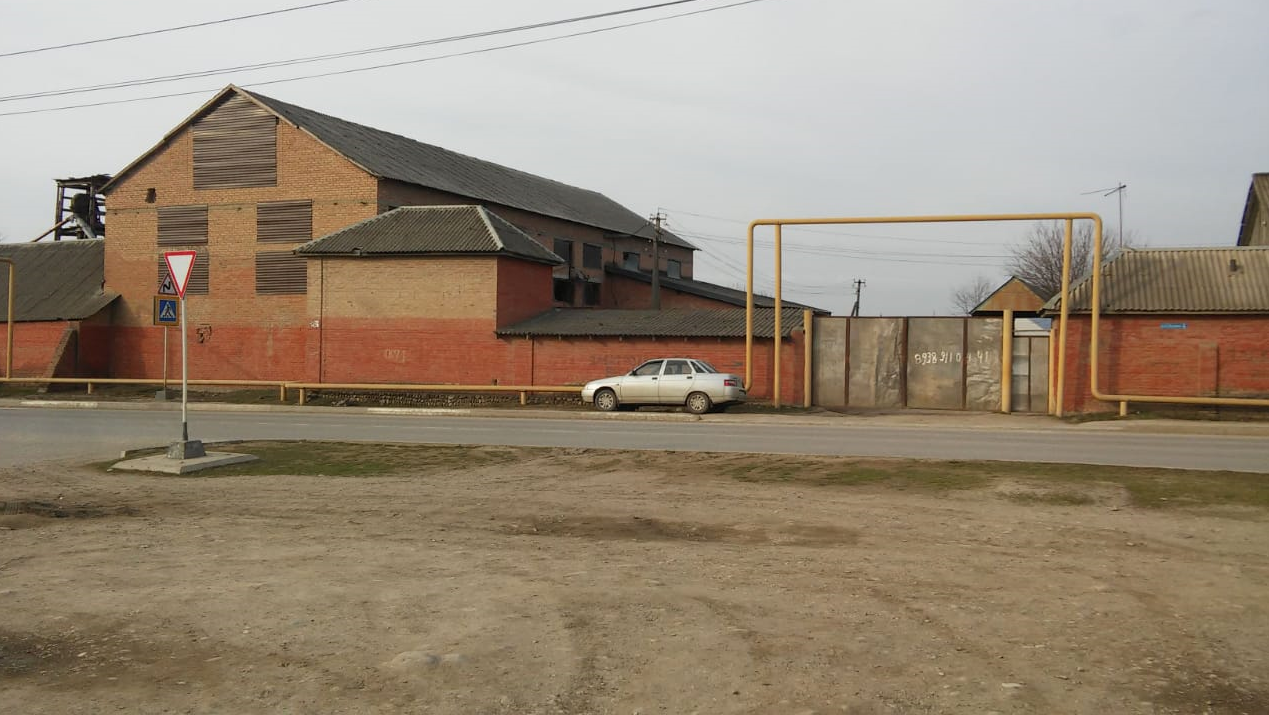 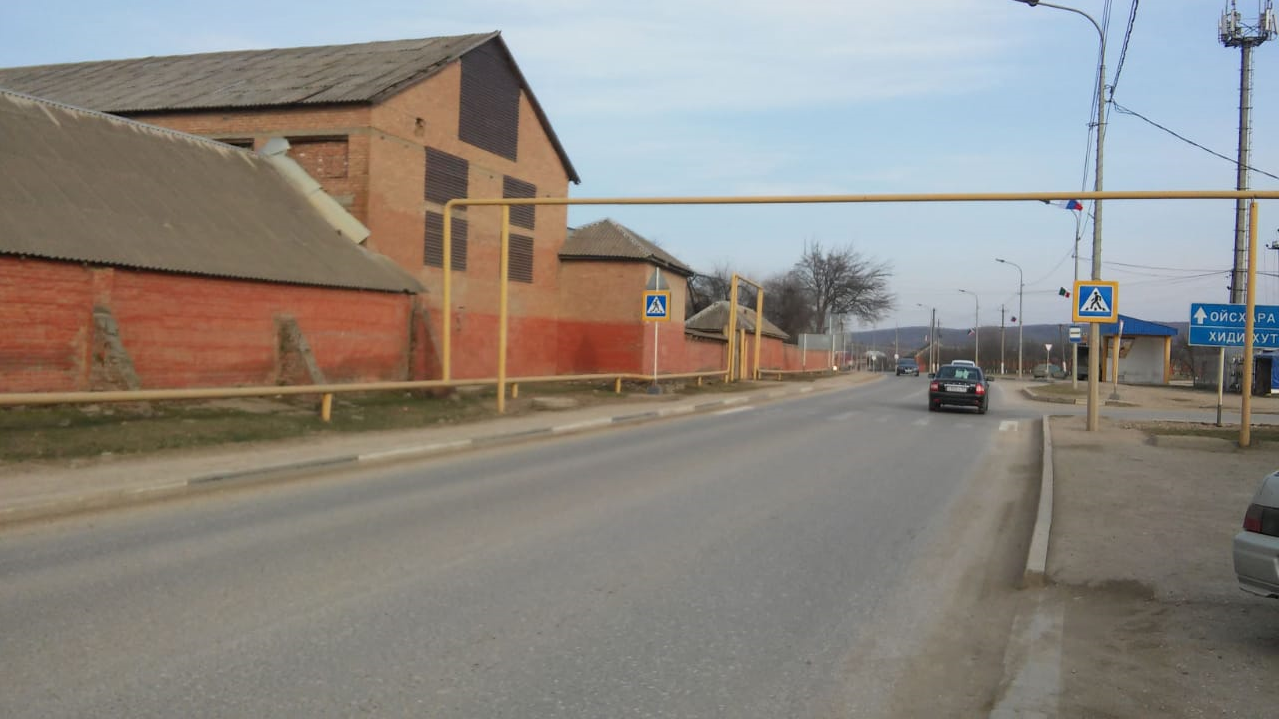 